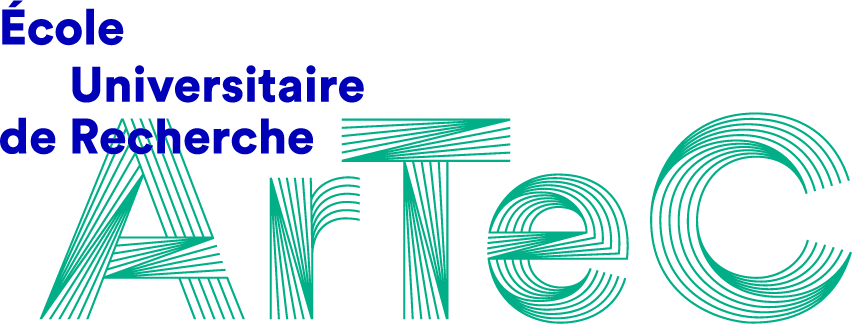 APPEL A PROJETS MODULES INNOVANTS PEDAGOGIQUES 2020-2021Rappel du contexte de l’AAP Modules Innovants PédagogiquesConditions générales de dépôt d’un Module Innovant Pédagogique financé par ArTeCLe financement ArTeCLe calendrier de l’AAP MIPA retourner par mail à :  eur-artec@u-plum.frRappel du contexteLe master ArTeC intègre dans sa maquette des EC à choix de cours. Les étudiant.es bénéficient d’une offre de formation élargie provenant de projets de recherche, de cours des masters associés, et de MIP sélectionnés dans le présent AAP. Cette offre de formation s’inscrit dans 3 parcours du master, comprenant chacun des domaines de recherche et pédagogiques : La création comme activité de recherchePrincipaux domaines de recherche et pédagogiques :Expositions et performances comme outils et dispositifs de médiation,Approches artistiques de la critique sociale, de l’éthique et de l’écologie,Activité créative et cognition,Sciences de l’ingénierie et créationLes nouveaux modes d’écritures et de publications Principaux domaines de recherche et pédagogiques :Les œuvres comme publication scientifique,Approches créatives de la traduction,Préservation et conservation de l’histoire à l’ère numérique,Nouvelles formes d’écritures, nouveaux langages et culture de code.Technologies et médiations humaines. Principaux domaines de recherche et pédagogiques :Art et genre,L’héritage de la cybernétique, l’éthique du futur et l’âge du post-numérique,La médiation par la robotique et l’intelligence artificielle,Les nouveaux dispositifs éducatifs et scientifiques.Conditions générales de dépôt d’un Module Innovant Pédagogique financé par ArTeCPorteur.e du projet Seuls les masters associés ArTeC peuvent être porteurs d’un MIP. L’association avec un autre master hors ArTeC est possible mais la responsabilité pédagogique du MIP doit revenir uniquement au master associé et à un.e enseignant.e-chercheur.e intervenant dans le cadre de ce master. Un MIP est élaboré pour les étudiant.es du master associé, tout en devant correspondre aux attendus pédagogiques du master ArTeC et accueillir des étudiant.es du master ArTeC dans les conditions fixées par la charte d’engagement.Chaque master associé peut déposer au maximum un nombre de MIP équivalent au nombre de parcours rattachés à la mention. Exemple : un Master constitué de 4 parcours peut déposer au maximum 4 projets de MIP : soit un par parcours, soit plusieurs pour un même parcours si tous les parcours ne proposent pas de MIP. Un même parcours ne peut proposer deux MIP de format équivalent (ex : un même parcours peut proposer un atelier-laboratoire et un workshop, mais pas deux ateliers-laboratoires).Un parcours peut également déposer en plus un projet de MIP interdisciplinaire, faisant collaborer deux mentions de Masters associés.Il revient aux équipes pédagogiques des Masters associés de se concerter en amont du dépôt pour remplir ces conditions.Les différents formats des MIPDeux types de MIP sont proposés : -MIP Grand Format : Atelier-laboratoire/Atelier d’expérimentation, Cycle de conférences, Classe partagée à l’international, Module pédagogique à distance-MIP Petit Format: Hackathon, Workshop, Classe inversée, Séminaire. La définition de ces différents formats est disponible dans l’annexe financière, ainsi que dans la Charte d’engagement pédagogique.Cette liste est indicative. D’autres types de MIP peuvent être proposés : en ce cas, il faut que le/la concepteur.rice du MIP en explicite clairement la nature et le format au moment du dépôt de l’appel à projets.Un bilan pédagogiquePour une bonne valorisation de chaque MIP, et afin de présenter à l’ANR le suivi annuel de l’action de formation menée dans le cadre du master ArTeC, les responsables de MIP rédigeront le bilan pédagogique des activités effectuées avec et par les étudiant.es. Accueil des MIP au Poste Source – Centre Numérique d’Innovation SocialeLes MIP nécessitant une assistance ou un accompagnement technique, l’usage d’un matériel numérique/audiovisuel/tactile, etc., pourront se dérouler dans les locaux du Poste Source, centre numérique d’innovation sociale de Paris 8 (14 rue Waldeck Rochet, 93300 Aubervilliers), en fonction de la disponibilité du lieu, des priorités techniques et matérielles et des différentes demandes.  Les autres MIP pourront être accueillis selon la disponibilité des salles. Disponibilité et achat du matériel au Poste Source – Centre Numérique d’Innovation SocialeTout le matériel acheté pour les besoins d’un MIP sera la propriété d’ArTeC et devra être mutualisé avec les masters associés et MIP. Ainsi, tout nouvel achat sera fait directement par l’équipe administrative d’ArTeC, sur une ligne financière spécifique. Il n’impactera pas le budget du MIP.Cependant, pour toute demande nouvelle de matériel (cf. plateforme de réservation et inventaire du matériel : http://catalogue-scdparis8.pikoloco.com/), le porteur.e du projet devra indiquer dans son budget un descriptif du matériel et joindre un devis. Ces demandes seront accordées sous réserve de soutenabilité budgétaire. Il est vivement conseillé de discuter de la demande en amont du dépôt du projet avec l’équipe administrative d’ArTeC.Les critères de sélection des projetsLes expert.es et instances décisionnaires seront particulièrement attentifs aux éléments suivants : dimension innovante des projets et articulation avec l’un des trois axes ;valorisation continue et après-coup du projet ;dimension expérimentale du projet ;l’adéquation budgétaire ;prévision d’une forme d’évaluation des étudiant.es ;compatibilité avec l’emploi du temps du master ArTeC (l’emploi du temps définitif sera négocié avec les responsables du master).Le financement ArTeCPour chaque MIP, il est proposé dans le tableau suivant le montant plafond du financement ArTeC ainsi que les dépenses éligibles.Intervenants dans les MIPChaque MIP peut réunir plusieurs intervenant.es (titulaires ou intervenant.es extérieur.es) en même temps. Par exemple, 2 enseignant.es peuvent intervenir ensemble pendant la même heure, dédoublant ainsi le nombre d'heures d’enseignement. Il convient donc de tenir compte de la totalité des heures prévues pour établir le budget du MIP, qui ne pourra pas excéder les plafonds indiqués ci-dessus.Les titulaires qui effectuent des heures complémentaires dans les MIP seront donc payé.es pour ces heures par ArTeC. Ces heures hors service doivent donc figurer dans le budget du MIP (cf annexe financière).Engagements des porteur.es de MIPContractuellement et en complément de la charte d’engagement pédagogique signée par le responsable de la mention, un.e porteur.e du projet (ici l’enseignant.e-chercheur.e référant du MIP déposé), s’engage à : accueillir les étudiant.es du master ArTeC (entre 3 et 5 dont des étudiant.es étranger.es dans le cadre des accords internationaux mis en place par le master ArTeC) ;accueillir le nombre d’étudiant.es du master ArTeC sans procéder à une sélection ;proposer et indiquer lors du dépôt de projet, autant que faire se peut, une restitution, valorisation, diffusion du MIP financé, (transmission de photos, textes, vidéos, etc.) pour visibilité et communication auprès des partenaires. Par ailleurs, chaque porteur.se de MIP s’engage à être directeur.rice du « projet d’expérimentation » d’un.e ou deux (maximum) étudiant.es du Master ArTeC en fonction de sa spécialisation, s’il/elle est sollicité.e en début d’année universitaire par les directeur.rices de Master et à participer aux épreuves de restitution des projets (teaser d’expérimentation en M1, soutenance-restitution-valorisation en M2).Le calendrier de l’AAP MIPMise en ligne du formulaire de l’AAP MIP        le 6 février 2020 Date limite de dépôt des projets        le 26 mars 2020 Expertise des projets      du 2 au 21 avril 2020Validation Comité exécutif       le 28 avril 2020       Validation CAC                   le 5 mai 2020Pour informations : la liste des UFR et mentions de master associés à ArTeCPHILLIA (UPN)ThéâtreCinéma et audiovisuelHumanités et industries créativesInformation et communicationPhilosophieLettres : Littérature comparéeLettres : littérature françaiseSITEC (UPN) Génie industrielMétiers du livre et de l’éditionLCE (UPN)Traduction et interprétation (en commun avec UP8) Etudes AnglophonesEtudes RomanesSPSE (UPN)Ergonomie, travail, formation et vie quotidienne Psychologie de la cognition Education tout au long de la vie Arts, Philosophie, Esthétique (UP8)Arts de la scène et du spectacle vivantArts plastiquesCinéma et audiovisuelCréation numériqueDanseMusicologiePhilosophieCulture et communication (UP8)Mention Culture et communication (dont le Parcours « Industries culturelles et créatives » est commun avec l’ENS Louis-Lumière) Textes et sociétés (UP8)Création littéraireÉtudes sur le genreLettresLangues et cultures étrangères (UP8)Traduction et interprétation (en commun avec UPN)Langues et sociétésMathématiques, Informatique, Technologies, Sciences de l’information et de la communication (MITSIC) (UP8)InformatiquePatrimoine et muséeHumanités numériquesEnfin, est associé le Master Concepteur audiovisuel de l’INA-ENS Cachan-Ecole des Chartes est associé à l’EUR ArTeC . D’autres formations pourraient être autorisées à proposer de nouveaux enseignements après avis des instances concernées. INFORMATIONS GENERALES SUR LE MIP ET SON PORTEURL’offre de formation MIP de la maquette du master ArTeC propose davantage de Petits Formats. Pour répondre aux besoins de cette maquette, il est donc fortement conseillé de déposer des MIP Petits Formats. De même, en cas de besoin, le comité exécutif ArTeC pourra proposer de reconfigurer un MIP Grand Format en MIP Petit Format. Master qui propose le MIP : ………..Précisez si un master d’une autre mention est associé :       Oui, précisez la mention : ……….                                                                                                                                 Non Intitulé du MIP : …………..N° Code apogée du MIP (uniquement si le MIP est un cours existant dans la maquette de votre master) : …………..Nature du MIP déposé : MIP Grand Format  (24h à 72h)       Atelier-laboratoire    Cycles de conférences    Classe partagée à l’international    Modules à distance                                             MIP Petit Format  (12h à 24h)          Workshop        Classe inversée         Séminaire        HackathonEnseignement.e-chercheur.e responsable du MIP (merci de remplir le tableau) : Laboratoires de recherche éventuellement associés : ……….Rattachement du MIP aux 3 parcours ArTeC :     La création comme activité de création                                                                                        Les nouveaux modes d’écritures et de publications                                                                                       Technologies et médiations humainesPartenaire principal du MIP (université, laboratoire, établissement culturel, entreprise, collectivité, association…) : ……….DESCRIPTION DU MODULE INNOVANT PEDAGOGIQUE BUDGETCf. document Excel à remplirNota Bene : le budget accordé pour chaque MIP à l’issue de la sélection est ferme et ne peut être dépasséModules Innovants PédagogiquesMontant plafond financementDépenses éligibles par ArTeCAtelier-laboratoire15.000 €Rémunération intervenant.es extérieur.es Délocalisation international/hors les mursFrais de déplacement intervenant.es extérieur.esRestauration, traiteur Réalisation, construction du livrableValorisationCycle de conférences8.000 €Rémunération intervenant.es extérieur.esFrais de déplacement intervenant.es extérieur.esRestauration, traiteurValorisation, livrableClasse partagée à l’international5.000 €Rémunération intervenant.es extérieur.esFrais de déplacement intervenant.es extérieur.esWorkshop5.000 €Rémunération intervenant.es extérieur.esFrais de déplacement intervenant.es extérieur.esRestauration, traiteurHackathon5.000 €Rémunération intervenant.es extérieur.esFrais de déplacement intervenant.es extérieur.esRestauration, traiteurClasse inversée7.000 €Rémunération intervenant.es extérieur.esFrais de déplacement intervenant.es extérieur.esAide au développement plateforme numérique à distance/ MOOCSéminaire5.000 €Rémunération intervenant.es extérieur.esFrais de déplacement intervenant.es extérieur.esRestauration, traiteurValorisation, livrableModule pédagogique à distance7.000 €Rémunération intervenant.es extérieur.esAide au développement plateforme numérique à distance/ MOOCNOMPrénomMailPrésentation générale du MIP et de son contenuLes objectifs pédagogiquesLes compétences à atteindre par les étudiants à la fin du MIPLivrable / réalisation et valorisation du MIPLieu(x) de réalisation du MIP (Paris 8, Nanterre, Poste Source, Partenaire, International…)Volume horaire par semestreModes d’évaluation des étudiantsRésumé en 1 phrase de votre MIP pour des besoins de communicationMatériel numérique et / ou technologie nécessaire à la réalisation du MIP.Budget total demandé à l’EUR-ArTeC